   商業人像攝影班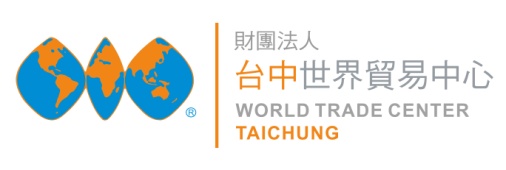 ＊課程目標  藉由聘請專業認真且實務豐富的講師，帶領學員進入專業且深入的商業攝影領域，訓練實用的專業技能。讓有心投入商業攝影事業領域的民眾，透過清楚明瞭的觀念導入以及實作訓練，建立能力與信心。＊課程大綱攝影領域之現況與未來展望閃燈技術的提升商品搭配人像攝影，創作富有質感與吸引力的作品※ 提供優質模特兒實拍，直接感受提升後的質感。另附贈精闢講義，與修圖重要觀念。※＊師資介紹：李孟修 老師現任：甜水軒企業有限公司負責人學歷：逢甲大學 建築系經歷：單眼相機操作：1981年至今逾37年      2012 擔任UBook第一屆攝影比賽評審＊開課日期：   第1梯次：108年7月27日、28日(週六、日)09:00-16:00共12小時  第2梯次：108年8月24日、25日(週六、日)09:00-16:00共12小時  第3梯次：108年9月28日、29日(週六、日)09:00-16:00共12小時  第4梯次：108年10月26日、27日(週六、日)09:00-16:00共12小時第5梯次：108年11月9日、10日(週六、日)09:00-16:00共12小時＊上課地點：台中世貿中心會議室 (台中市西屯區天保街60號)＊適合對象：已經具備基礎攝影能力，想從事影音相關產業，想自我提升技術與觀念者。＊課程收費：每人新台幣4,500元整＊繳費方式：(1)即期支票：抬頭：財團法人台中世界貿易中心                          (郵寄至：台中市40766西屯區天保街60號 人才培訓組) 。
             (2)郵局劃撥：帳號21190461（抬頭：財團法人台中世界貿易中心）。              (3)ATM轉帳：銀行代號：103 銀行：台灣新光商業銀行-永安分行,帳號：0949-10-000788-7
             (4)現金：報名後至本中心地下室B1培訓組辦公室繳交。  ※以上(2)(3)項繳款後請來電告知或將收據聯寫上「課程名稱、姓名」回傳，以利查核。＊諮詢專線: 04-23582271 ext 1056小姐  傳真至04-23589172-------------------------------------請沿虛線剪下-------------------------------------台中世界貿易中心網站：https://www.wtctxg.org.tw(開放線上報名)         開立發票　□個人　□公司班別：商業人像攝影班班別：商業人像攝影班報名梯次：第_______梯次報名梯次：第_______梯次公司名稱：公司名稱：統一編號：統一編號：電話(日)：傳真：聯絡地址：聯絡地址：姓名：職稱：最高學歷：手機：E-mail:E-mail:E-mail:E-mail: